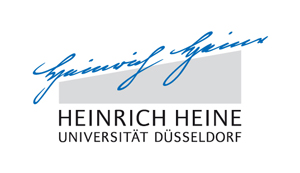 Examination Board for Bachelor Courses at the Faculty of Arts and HumanitiesTranscript of Records(temporary)Bachelor of Arts for Marina Musterfrau							Student No. 1234567Major Modern Japanese Studies Date of Issue    .................................		..................................................... (Examination Director)BN* = Beteiligungsnachweis (no grade required)  AP* = Abschlussprüfung (graded exam)  Grading SystemCourse TitlesLecturerYearSem.BN* CreditAP*CreditGradeJapanese IGrammar Exercises & Communication Skills6Reading & Writing2Grammar & Reading2Graded Exam4Japanese IIGrammar Exercises & Communication Skills6Reading & Writing2Grammar & Reading2Graded Exam4Introduction to Regional Studies: History, Culture and Society of JapanOrientation Tutorial1Tutorial for Beginners1Introduction to Japanese History2Introduction to Japanese Culture2Introduction to Japanese Society2Graded Exam4Japanese IIIGrammar Exercises & Communication Skills6Reading & Writing2Grammar & Reading2Graded Exam4Cultural Studies Research on JapanBlock Course A: Scientific Writing orBlock Course B: Research Methods and Oral Presentation Skills1Advanced Seminar: [Titel der Veranstaltung auf Englisch]2Advanced Seminar/Lecture/Exercise: [Titel der Veranstaltung auf Englisch]24Japanese IVGrammar Exercises & Communication Skills6Kanji & Reading2Grammar & Reading2Graded Exam4Social Science Research on JapanBlock Course A: Scientific Writing orBlock Course B: Research Methods and Oral Presentation Skills1Advanced Seminar: [Titel der Veranstaltung auf Englisch]2Advanced Seminar/Lecture/Exercise: [Titel der Veranstaltung auf Englisch]24Project Course in Japanese StudiesTeam Project/Internship/Study Stay in Japan [Zutreffendes auswählen]2Advanced Reading Course of Japanese Texts2Colloquium for Project Course2Graded Exam (Project Presentation)4Bachelor’s Thesis[Titel der Bachelorarbeit auf Englisch][Betreuer/in]1264441081.0 – 1.5sehr gutvery goodvery good performanceA1.6 – 2.5gutgoodperformance considerably exceeding the average standardB2.6 – 3.5befriedigendsatisfactoryperformance meeting the average standardC3.6 – 4.0ausreichendsufficientperformance meeting minimum criteriaD5.0nicht 
ausreichendfailperformance not meeting minimum criteriaEF